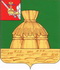 АДМИНИСТРАЦИЯ НИКОЛЬСКОГО МУНИЦИПАЛЬНОГО РАЙОНАПОСТАНОВЛЕНИЕ            2023 года		                                                                                 №  г. НикольскОб утверждении Порядка оплаты услуг, связанных с погребением и увековечиванием памяти военнослужащих, погибших (умерших) в ходе участия в специальной военной операции В соответствии с пунктом 6 статьи 81 Бюджетного кодекса Российской Федерации, статьей 33 Устава Никольского муниципального района администрация Никольского муниципального района ПОСТАНОВЛЯЕТ:1. Утвердить Порядок оплаты услуг, связанных с погребением и увековечиванием памяти военнослужащих, погибших (умерших) в ходе участия в специальной военной операции (прилагается).2. Признать утратившим силу постановление администрации Никольского муниципального района от 29.09.2022 №874 «Об утверждении Порядка оплаты услуг, связанных с погребением и увековечивание памяти военнослужащих, погибших (умерших) в ходе участия в специальной военной операции на территориях Донецкой Народной Республики, Луганской Народной Республики и Украины».3. Настоящее постановление вступает в силу после официального опубликования в районной газете «Авангард» и подлежит размещению на официальном сайте администрации Никольского муниципального района в сети «Интернет».Руководитель администрации Никольского муниципального  района                                                 А.Н. БаданинаУТВЕРЖДЕНпостановлением администрации Никольского муниципального района от                        2023 года №Порядокоплаты услуг, связанных с погребением и увековечиванием памяти военнослужащих, погибших (умерших) в ходе участия в специальной военной операции 1. Настоящий Порядок определяет механизм оплаты услуг, связанных с проведением мероприятий по погребению и увековечиванию памяти военнослужащих, погибших (умерших) в ходе участия в специальной военной операции (далее соответственно – Порядок, оплата услуг по погребению и увековечиванию памяти, военнослужащие).Действие настоящего порядка распространяется на лиц, призванных на военную службу по мобилизации в Вооруженные Силы Российской Федерации (либо заключивших контракт на прохождение военной службы в Вооруженных Силах Российской Федерации) с территории Никольского муниципального округа.Порядок применяется с учетом требований, установленных Порядком использования бюджетных ассигнований резервного фонда администрации района, утвержденным постановлением администрации Никольского муниципального района от 05.09.2014 №926.2. За счет средств бюджетных ассигнований резервного фонда администрации Никольского муниципального района (далее – администрация района) оплате подлежат услуги по погребению и увековечиванию памяти военнослужащих, захоронение которых осуществляется на территории Никольского муниципального округа, включающие в себя:а) услуги по погребению:приобретение таблички на крест – в размере не более 1500 рублей;приобретение венка – в размере не более 2000 рублей;приобретение ритуальной ограды – в размере не более 20 000 рублей;приобретение живых цветов (гвоздик) – в размере не более 3000 рублей;поминальный обед – в размере не более 10 000 рублей;б) услуги по увековечиванию памяти – в размере не более 20 000 рублей:приобретение мемориальных досок (табличек);установка мемориальных досок (табличек).3. Оплата услуг по приобретению и установке мемориальных досок (табличек) осуществляется при одновременном соблюдении следующих условий:1) военнослужащий погиб (умер) в период участия в специальной военной операции на территориях Украины, Донецкой Народной Республики, Луганской Народной Республики, Запорожской области и Херсонской области или в ходе вооруженной провокации на Государственной границе Российской Федерации и приграничных территориях субъектов Российской Федерации, прилегающих к районам проведения специальной военной операции;2) военнослужащий удостоен звания Героя Российской Федерации или награжден за заслуги, проявленные в ходе участия в специальной военной операции;3) военнослужащий до участия в специальной военной операции имел постоянное место проживания на территории Никольского муниципального округа.Приобретение и установка мемориальной доски (таблички) осуществляются не ранее одного года после гибели (смерти) военнослужащего, память о котором увековечивается.4. Оплата услуг по погребению и увековечиванию памяти производится по фактическим затратам в размерах, указанных в пункте 2 настоящего Порядка, подтвержденным соответствующими документами.5. Оплата услуг по погребению и увековечиванию памяти военнослужащих осуществляется в соответствии с распоряжением администрации района на основании извещения войсковой части, сметно-финансового расчета, договоров, заключенных в соответствии с законодательством Российской Федерации, и иных документов, подтверждающих оказание услуг по погребению и увековечиванию памяти военнослужащих (счет или счет – фактура, товарная накладная или акт оказанных услуг и т.д.), в срок не позднее 30 рабочих дней с даты принятия распоряжения администрации района о выделении средств из резервного фонда.6. Оплата услуг по погребению и увековечиванию памяти погибших военнослужащих не производится в случае оплаты указанных услуг за счет средств бюджетов иных уровней, в случае отсутствия документов, предусмотренных пунктом 5 настоящего Порядка, а также в случае недостаточности средств резервного фонда администрации района.7. Контроль за организацией услуг по погребению и увековечиванию памяти военнослужащих возлагается на начальника Управления делами администрации района.